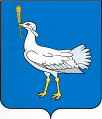 МУНИЦИПАЛЬНОЕ  УЧРЕЖДЕНИЕАДМИНИСТРАЦИЯсельского поселения Малая Глушицамуниципального района Большеглушицкий Самарской областиПОСТАНОВЛЕНИЕ№ 175 от 23 сентября 2019 годас.Малая Глушица, ул.Советская,60тел. (8-846-73) 66-1-32«О подготовке проекта планировки территориии (или) проекта межевания территории»Рассмотрев предложение ООО «Средневолжская землеустроительная компания» от 19.09.2019 г. исходящий номер К-1301 о подготовке проекта планировки территории и (или) проекта межевания территории, в соответствии со статьей 45 и 46 Градостроительного кодекса Российской Федерации:П О С Т А Н О В Л Я Ю:         1. Подготовить проект планировки территории и (или) проект межевания территории для строительства объекта ООО «РИТЭК»: «Обустройство скважины № 5 Тельмановской площади», находящегося в границах сельского поселения Малая Глушица муниципального района Большеглушицкий Самарской области с целью строительства, реконструкции и технического перевооружения объектов нефтегазодобычи в срок до I квартала 2020 г.         2. В указанный в настоящем пункте срок ООО «Средневолжская землеустроительная компания» обеспечить представление в Администрацию сельского поселения Малая Глушица муниципального района Большеглушицкий Самарской области подготовленный проект планировки территории и (или) проект межевания территории.         3. Опубликовать настоящее постановление в газете «Малоглушицкие Вести».         4. Настоящее постановление вступает в силу со дня его официального опубликования.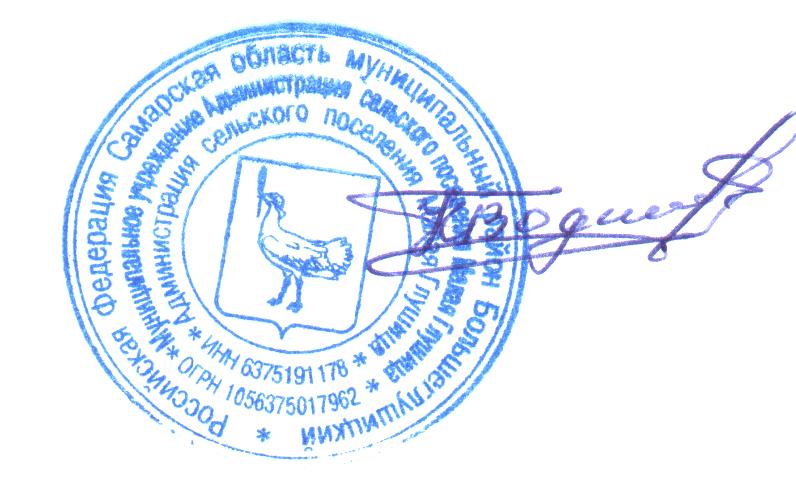 Глава сельского поселения Малая Глушица                                                                     муниципального района Большеглушицкий                                                                                 Самарской области						                                       К.В. Родичев